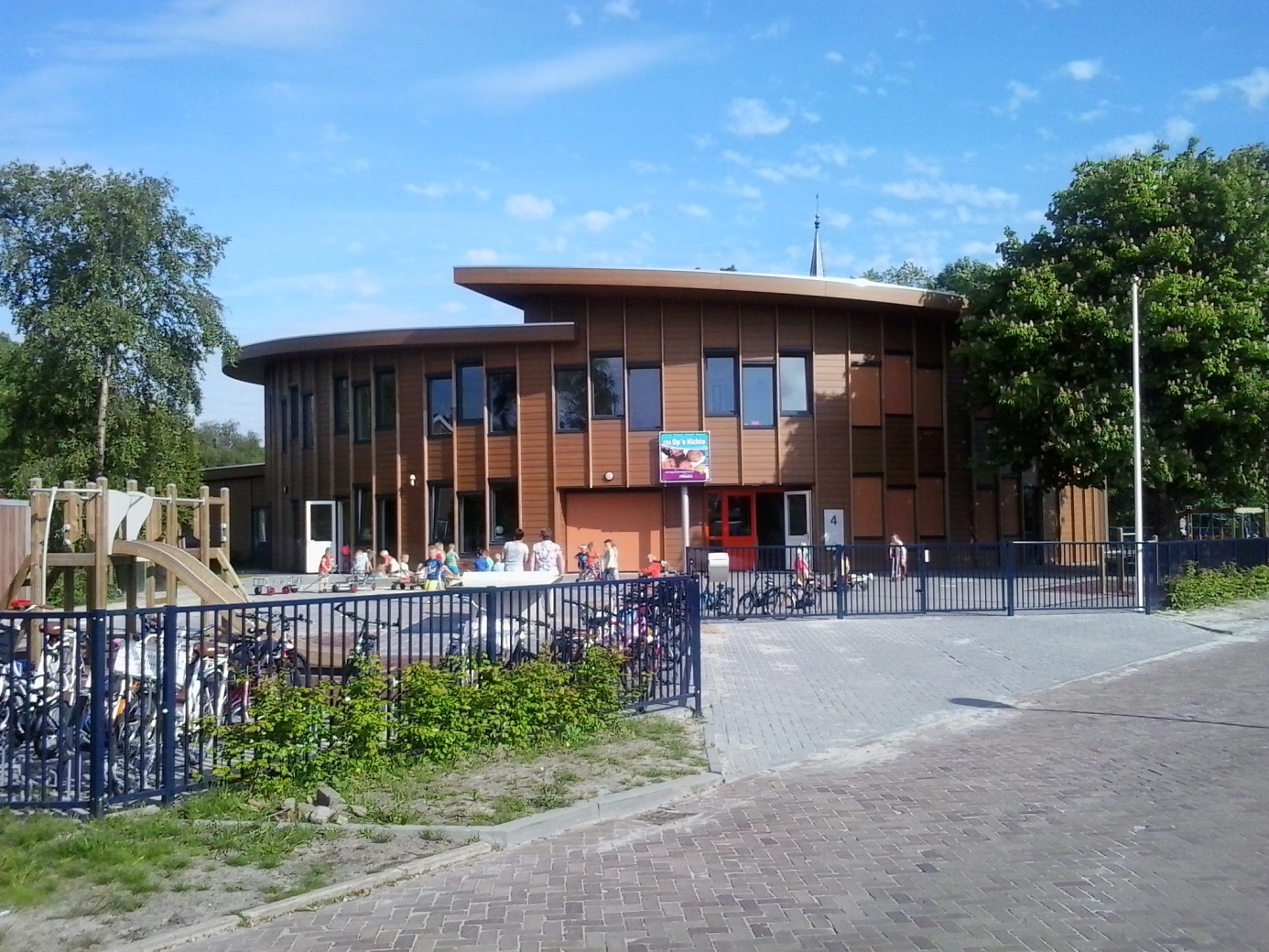 

CBS Op ‘e HichteSchoolgids 2020-2021Jij bent bijzonder!In de hele wereld is er niemand zoals jij!Vanaf het begin is er nooit iemand geweest zoals jij!Niemand heeft jouw glimlach, niemand heeft jouw ogen, jouw neus, jouw haar, jouw handenof jouw stem!Jij bent bijzonder…Er kan niemand worden gevonden met jouw handschrift.Niemand heeft jouw smaak, voor het eten, muziek of voor kunst.Niemand ziet de dingen net zoals jij ze ziet.Sinds mensenheugenis is er niemand geweest die lacht net zoals jij,niemand die huilt net zoals jijen wat jou aan het lachen of huilen maakt,zal nooit dezelfde lach of tranen geven aan iemand anders.Niemand zal reageren op een situatie zoals jij reageert.Jij bent bijzonder…Jij bent de enige in de hele schepping met jouw mogelijkheden.Oh, er zal altijd iemand zijn die beter is in één van de dingen waar jij goed in bent.Maar niemand op de hele aarde zal de kwaliteit bereiken van jouw combinatie van talenten, ideeën, mogelijkheden en gevoelens.Zoals een kamer vol met muziekinstrumenten:Sommigen zijn goed als solo, maar niets kan op tegen het symfoniegeluidwanneer ze allemaal spelen.Jij bent een symfonie…In aller eeuwigheid zal niemand er ooit uitzien, spreken, lopen,denken of doen zoals jij.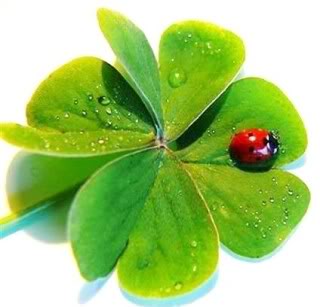 Jij bent bijzonder, jij bent zeldzaamen in alle zeldzaamheid is grote waarde.Je hoeft niet te proberen om anderen na te doen.Je kunt accepteren, ja vieren dat je anders bent.Jij bent bijzonder…VoorwoordHartelijk welkom bij CBS Op ‘e Hichte, één van de vijftien scholen van Stichting Palludara. De basisschool: de basis voor je leven!In acht jaar basisschool vertrouwt u uw kind zo’n 8000 uur toe aan de zorg van de leerkrachten. 
Dit is een belangrijk deel van een kinderleven.De basisschool legt, zoals het woord al zegt, de basis voor verder onderwijs.Scholen verschillen in werkwijze, sfeer en resultaten.De overheid vraagt daarom de basisscholen een schoolgids te maken, ter informatie voor ouders.U heeft nu de schoolgids van het schooljaar 2020-2021 van CBS Op ‘e Hichte voor u.Het kiezen van een basisschool is niet eenvoudig.De school die u kiest is immers voor de komende jaren medebepalend voor het welbevinden van uw kind(eren). Wanneer u uw kind(eren) nog niet bij ons op school heeft aangemeld, dan hopen we dat deze schoolgids of onze website voor u een reden zal zijn om nader kennis met ons te maken.Maakt u gerust een afspraak: U bent van harte welkom!Bij ons onderwijs en onze opvoeding zijn de Bijbelse waarden en normen het uitgangspunt: 
Iedereen die zich thuis voelt bij deze manier van leven is welkom op onze school!In deze schoolgids vindt u, naast onze uitgangspunten en werkwijze in de groepen, veel praktische informatie.U zult begrijpen dat een schoolgids nooit een compleet beeld van een school kan geven.Een schoolklimaat wordt bijvoorbeeld bovenal bepaald door de omgang met elkaar: leerkrachten, kinderen en ouders.Daarnaast is een school een dynamische organisatie. U wordt door het jaar heen, via de maandelijkse Nieuwsbrief “op ‘e Hichte “gehouden. Deze staat in principe de eerste van de maand op ons communicatieportaal Social Schools.Ook wordt deze datum altijd op de voorafgaande Nieuwbrief vermeld.Het team van CBS Op ‘e Hichte wil graag samen met de kinderen en hun ouders een schoolgemeenschap vormen, waar kwalitatief goed onderwijs gegeven wordt, waar kinderen de ruimte krijgen om te groeien in hun ontwikkeling, waar zij zich de nodige kennis en vaardigheden eigen maken en waar iedereen met plezier naar toe gaat.Namens het team van CBS Op ‘e Hichte,Met vriendelijk groet,Dukke HofmanSchooldirecteurCBS Op ’e HichteOp ‘e Hichte is één van de vijftien basisscholen die vallen onder Stichting Palludara. Samen met deze scholen verzorgen wij het Protestants Christelijk Basisonderwijs in de gemeente Súdwest Fryslân. Samen met u als ouders, willen wij de kinderen op onze school voorbereiden op hun toekomst en hen helpen zich te ontwikkelen tot actieve en positief kritische mensen.Tijdens deze ontwikkeling mogen de kinderen en u, op onze hulp en begeleiding rekenen.Hierbij is uw betrokkenheid en een goed contact tussen school en ouders van groot belang.In de driehoek kind, ouders en school ligt onze gezamenlijk kracht, waarbij wij het belang van het kind voorop willen zetten!Wij willen het beste uit uw kind halen en het bieden wat het nodig heeft.Daar willen wij samen met u zorg voor dragen.Zorg staat daarbij voor:Zelfstandigheid:
Wij willen kinderen leren zelfstandig te worden.Ontwikkeling en uitdaging door een open en onderzoekende (leer) houding.Relatie en een positief zelfbeeld:
Vanuit een positieve grondhouding en goede relatie, durven kinderen de vrijheid (in gebondenheid) aan!Geborgenheid en zelfvertrouwen:Vanuit die basis kunnen kinderen “groeien”.
Daarnaast willen wij: Kinderen begeleiden bij het ontwikkelen van sociaal handig gedrag.Kinderen leren reflecteren op hun eigen gedrag en houding.Hoofdstuk 1: Dit is Op ‘e Hichte Ieder kind is bijzonder en verdient het onderwijs dat bij hem of haar past.Daarom bieden wij kinderen de beste kansen om hun talenten en mogelijkheden te ontwikkelen.Bij die ontwikkeling willen wij de kinderen helpen.Wij willen ons onderwijs zo inrichten, dat ieder kind tot zijn recht komt en zich breed ontwikkelt. Leerkrachten nodigen kinderen daarom uit, om op onderzoek uit te gaan en te experimenteren. 
We stimuleren leerlingen om zelf oplossingen te vinden voor de vraagstukken die zij tegenkomen (de onderzoekende leerhouding stimuleren).Elk kind mag zichzelf zijn en staat aan het roer van zijn eigen ontwikkeling. De leerkrachten sturen bij en geven ondersteuning.Samenleven en samenwerkenWij gaan respectvol met elkaar om en verwachten ook dat anderen respectvol met ons omgaan. We gaan ervan uit dat alle leerlingen, ouders, leerkrachten en gasten zich hieraan houden.Kinderen leren en groeien, door met elkaar samen te leven en samen te werken. Wij willen kinderen leren omgaan met de mogelijkheden en beperkingen van zichzelf en van de ander. Ook willen wij hen begeleiden naar zelfstandigheid en verantwoordelijkheid. 
Bovendien willen we kinderen leren om te gaan met vrijheid én met de grenzen van vrijheid (vrijheid in gebondenheid).In en rond onze school hanteren wij de regels, zoals aangegeven bij De Kanjertraining. De regels van de Kanjertraining zijn in de groepen en bij de centrale ingang duidelijk zichtbaar.
In het voorjaar van 2018 hebben wij als team opnieuw een Kanjerstudiedag gevolgd, waardoor wij onze licentie als Kanjerschool mogen behouden.Units en basisgroepenOnze school bestaat uit drie units:Unit 1 (groep 1, 2 en 3, de onderbouw)Unit 2 (groep 4, en 5, de middenbouw) 
Unit 3 (groep 6, 7 en 8, de bovenbouw)Ieder kind zit in een vaste basisgroep, dit biedt de kinderen veiligheid en houvast.Het werken in units heeft de volgende voordelen:Het geeft mogelijkheden tot een flexibele groepsindeling.
Hiermee kunnen wij tegemoetkomen aan verschillen tussen leerlingen.Doordat kinderen van verschillende leeftijden en met verschillende talenten samen leren en werken, leren kinderen van elkaar.Leerkrachten werken binnen de unit veel met elkaar samen en maken gebruik van elkaars talenten, dit komt het onderwijs en de kinderen ten goede.(onder andere d.m.v. vak adoptie).Het teamHet team van Op ‘e Hichte bestaat uit een basisgroep van leerkrachten, een IB-er, twee onderwijsassistenten en een directeur.Elke unit heeft een team, dat in de eerste plaats gezamenlijk verantwoordelijk is voor het onderwijs in de eigen unit, maar daarnaast is het team ook samen verantwoordelijk voor alle kinderen van groep 1 t/m 8: We zijn samen verantwoordelijk voor onze leerlingen.Binnen onze school willen wij graag stagiaires begeleiden en daarbij tevens gebruik maken van hun kwaliteiten. Dit geldt zowel voor PABO studenten, als voor studenten die opgeleid worden tot onderwijsassistent. Het team van Op ‘e Hichte streeft ernaar een lerende organisatie te vormen:
Niet alleen de leerlingen ontwikkelen zich, maar ook de teamleden. In een lerende organisatie werkt iedereen er voortdurend aan om zijn of haar capaciteiten
te ontwikkelen.Dit schooljaar geven wij daarom vervolg aan het Praktijkleren.Wij doen dit samen met Thuis bij Thea, de Peuterspeelzaal en De Friese Poort, afdeling Sneek.Het Praktijkleren betekent dat studenten van Friese Poort, van verschillende opleidingen, bij de kinderopvang, de peuters en bij ons op school gaan leren in de praktijk.Er is daarvoor op vaste tijden een docent van Friese Poort bij ons op school aanwezig, voor de begeleiding van en het lesgeven aan deze studenten.De studenten krijgen op de stagedagen binnen onze school onderwijs van hun eigen docenten.Hierdoor zijn er korte lijntjes tussen de opleiding, de stageplek en de mentoren.De voordelen die dit voor de kinderen oplevert zijn: -  vaste begeleiders, volgens een vooraf opgesteld rooster;
 -  meer onderwijs op maat/passend onderwijs;
 -  op vaste tijden en bij vaste vakken extra hulp en begeleiding; -  meer ogen, oren en handen in de groep; -  meer onderwijs- en creatieve mogelijkheden door het kunnen werken met kleinere groepjes.Kwaliteit: bewaken en verbeterenBinnen onze school streven wij ernaar de kwaliteit van het onderwijs continu te verbeteren:We stellen elke vier jaar een schoolplan op, waarin we aangeven welke stappen we zullen nemen om de kwaliteit van ons onderwijs te verhogen. De medewerkers van Op ‘e Hichte volgen regelmatig bijscholingscursussen en opleidingen om hun specialismen, competenties en didactische vaardigheden op niveau te houden, maar liever nog te verbeteren.Elke vier jaar nemen wij een enquête af onder de ouders, waarmee we hun mening vragen over onze school, ons onderwijs en ons beleid (Scholen met Succes).De resultaten hiervan leiden tot aanpassingen en verbeteringen in de school(organisatie) en het onderwijs.In maart 2019 is de Inspectie geweest voor een thema bezoek rondom zorg. Wij zijn door de Inspectie gekwalificeerd als “groene school”. Dit betekent dat wij onze zaken en opbrengsten op orde hebben.
Wij blijven ons ontwikkelen om kwalitatief goed  onderwijs te geven.Huisvestiging, ons schoolgebouw 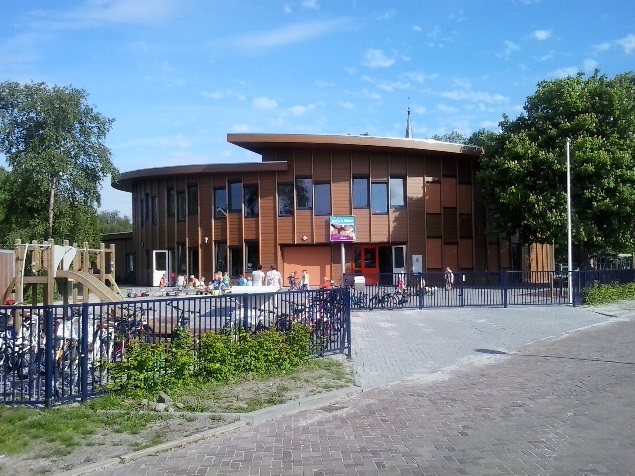 Ons gebouw valt o.a. op door de ronde vorm, transparante gangen met lokalen en grote aantrekkelijke (extra) ruimtes, waar kinderen instructie kunnen krijgen, kunnen (samen)werkenen elkaar ontmoeten.Daarnaast heeft elk lokaal flexibele wanden, voorzien van glazen panelen.De school heeft bewust een ronde vorm:Hieruit blijkt, dat wij samen verantwoordelijk zijn voor alle kinderen.
De basisgroep is echter de thuishaven van de kinderen.Voor de kinderen begint iedere schooldag in de basisgroep en van daaruit wordt er gestart met werken.Aan het einde van de schooldag wordt gezamenlijk in de basisgroep de dag besproken en weer afgesloten. Daarnaast is onze school zo ingericht, dat er geleerd wordt in een vernieuwende, uitdagende leeromgeving.Kinderopvang en BSOIn ons gebouw hebben ook een kindercentrum Thuis bij Thea en de peuters hun vaste plek.Na schooltijd maakt de BSO gebruik van ruimtes binnen de school.Door samen in gesprek te gaan, willen we een doorgaande lijn creëren, waardoor de overgang steeds soepeler zal verlopen.
Met als doel niet alleen organisatorisch, maar ook inhoudelijk steeds meer op elkaar af te stemmen.Hierdoor zal de overgang voor de kinderen soepeler verlopen.Hieronder stelt Thuis bij Thea zich aan u voor:Thuis bij TheaKindercentrum Thuis bij Thea verzorgt de Voor- en naschoolse opvang voor CBS Op ‘e Hichte, ook in vakanties vangen wij kinderen op. 
Omdat wij vinden dat deze tijd de vrije tijd voor de kinderen is, mogen de kinderen zelf bepalen wat ze willen doen. 
Het plezier en geluk van ieder kind staat daarbij voorop. Uiteraard zien wij er op toe dat iedereen veilig en vertrouwd kan spelen. 
Dit doen we door samen met de kinderen te spelen en/of ze te helpen bij het kiezen van een spel of activiteit. Voor meer informatie en/of het aanmelden van uw kind: 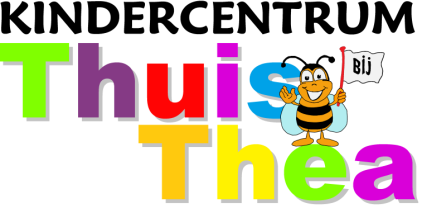 Bezoekadres: Kindercentrum Thuis-bij-TheaDe Terp 28629 RA Scharnegoutum.Postadres:Kindercentrum Thuis-bij-TheaBij de Leijwei 1238412 SK HoornsterzwaagHoofdstuk 2: Missie, visie en uitgangspuntenVertrouwen in de ontwikkeling van het kind.IdentiteitOp ’e Hichte is een Protestants Christelijke Basisschool met een open karakter.Levensbeschouwelijke vorming is een vast onderdeel van ons programma:Aan het begin van de ochtend besteden we aandacht aan waarden en normen vanuit de Christelijke gedachte.We vertellen de Bijbelse verhalen, gespiegeld naar de huidige tijd, a.d.h.v. de methode Trefwoord.Daarnaast vieren we de christelijke feesten met elkaar.Iedereen die onze identiteit respecteert, en dus ook deelneemt aan deze activiteiten en vieringen, is bij ons op school van harte welkom.  Hiernaast vinden wij het belangrijk dat onze leerlingen mensen met een andere geloofsovertuiging (leren) respecteren.Binnen ons onderwijs en in onze manier van omgang met elkaar, houden we rekening met andere geloofsovertuigingen. Ook leren wij kinderen over de inhoud ervan.
Onze missie en visieElke leerling van Op ‘e Hichte krijgt de gelegenheid om zijn/haar talenten zo goed mogelijk te ontwikkelen. Zo willen wij kinderen toerusten om een positieve bijdrage te leveren aan de wereld om hen heen. We werken daarom aan een brede talentontwikkeling van kinderen, zowel op cognitief, 
sociaal-emotioneel als creatief gebied.Het afgelopen én komend schooljaar willen wij schoolbreed aandacht besteden aan muziek.
Onze inzet is om steeds meer gebruik te maken van elkaars talenten.
Dit geldt zowel voor de kinderen als voor ons als team.Recent hebben wij als team scholing gevolgd, om ons rekenonderwijs op een andere manier aan te bieden, namelijk uitgaand van de rekendoelen. 
Dit blijft ook komend schooljaar een speerpunt.Ook techniek krijgt bij ons steeds meer aandacht, vaak binnen de ateliers (creatieve activiteiten).
De missie van Op ’e Hichte verwoordt het doel van ons onderwijs, de visie geeft aan hoe het doel wordt bereikt. Onze missie luidt: We zijn niet gelijk, maar wel gelijkwaardig! De manier waarop wij kijken naar hoe kinderen zich ontwikkelen, is ook zichtbaar in  onze visie.  Op ‘e Hichte is een school waar:wij vertrouwen hebben in de ontwikkeling van leerlingen, omdat kinderen van binnenuit gemotiveerd zijn om te leren, vanuit hun natuurlijke nieuwsgierigheid;het onderwijs gericht is op het verwerven van:
- Kennis, waarbij we streven naar zo optimaal mogelijke leeropbrengsten
- Inzicht, door betekenisvol te leren vanuit kernconcepten
- Persoonlijke vaardigheden, die verder worden ontwikkeld;we gezamenlijk verantwoordelijk zijn voor de inhoud, de totstandkoming en het resultaat van ons onderwijs;leerlingen eigen leervragen mogen stellen en ontdekkingsruimte krijgen, waarbij de leerkrachten hen begeleiden; zo wordt een onderzoekende houding gestimuleerd;wij sluiten aan bij de eigen brede ontwikkeling van een kind en bij de verschillen tussen kinderen onderling;we een groeimindset hebben: fouten gemaakt mogen worden, door groot en klein.
Van fouten kunnen we leren, evenals van feedback: Wil je leren, dan ga je het proberen….!Onze onderwijskundige uitgangspuntenOp basis van onze missie en visie geven wij onderwijs vanuit de volgende uitgangspunten:De leerkracht is begeleider en coach. Hij/zij ondersteunt leerlingen bij het stellen van leervragen en bij het reflecteren op de eigen ontwikkeling, houding en gedrag.Leerlingen ruimte krijgen om op onderzoek uit te gaan, ervaringen op te doen en te experimenteren.
Wij besteden veel aandacht aan de cognitieve, motorische, sociale, emotionele en creatieve ontwikkeling
Leerlingen werken en leren geregeld samen, zodat zij veel van en aan elkaar kunnen leren.Wij stemmen ons onderwijs en onze begeleiding steeds meer af op de onderlinge verschillen. Daarbij rekening houdend met de belangstelling, het tempo en de mogelijkheden van het individuele kind. Als hulpmiddel hierbij maken wij in groep 4 t/m 8 gebruik van tablets.Hierdoor wordt er zowel gewerkt met papieren methodes als met tablets.Ook de verwerkingen en opdrachten worden zowel op papier als digitaal gemaakt.
Op deze manier worden kinderen uitgedaagd op hun eigen niveau en in hun eigen tempo.Dit gepersonaliseerde leren en werken kan betekenen, dat niet alle kinderen in een groep of unit hetzelfde doen, of op hetzelfde moment.Sfeer, gedrag en aanpak van pestenJe veilig en prettig voelen op school is voor ieder kind en elke volwassene belangrijk!Leerlingen, leerkrachten en ouders zijn samen verantwoordelijk voor een fijne en veilige schoolomgeving.Wij hanteren op school heldere gedragsregels, gebaseerd op de Kanjertraining.Als team verlengen wij de licentie hier weer voor, wanneer dat nodig is.
Van nieuwe collega’s wordt verwacht de Kanjertraining ook te volgen.Onze inzet is d.m.v. de Kanjermethode ongewenst gedrag en dus ook pesten zoveel mogelijk te voorkomen. 
Door de schoolbrede aanpak middels de Kanjertraining, is de aanpak door iedere collega, van (on)gewenst gedrag bij kinderen, hetzelfde.Dit geeft duidelijkheid naar elkaar, de kinderen en de ouders.Het mooie van de Kanjeraanpak is, dat het gedrag en de persoon steeds duidelijk van elkaar gescheiden worden: Jij bent oké, maar jouw gedrag niet!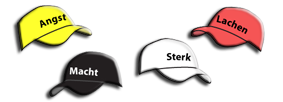 Kanjertraining
Doel van de Kanjertraining:Het belangrijkste doel is, dat een kind positief over zichzelf en een ander leert denken. Als gevolg hiervan heeft het kind minder last van sociale stress. Ook op langere termijn is dit effect merkbaar. Het blijkt dat veel kinderen na het volgen van de Kanjertraining zich beter kunnen concentreren op school en betere leerresultaten behalen.De verklaring hiervoor is eenvoudig: de Kanjertraining geeft kinderen handvatten in (lastige) sociale situaties. De training leert hen hoe ze zelf problemen kunnen oplossen en daardoor komt tijd en energie vrij die zo nodig zijn voor een evenwichtige ontwikkeling. Binnen de Kanjertraining worden kinderen geconfronteerd met de gevolgen van hun gedrag. Deze informatie krijgen ze van hun klasgenoten en indien nodig van de leerkrachten. De kinderen worden geholpen in positief gedrag.Het principe van de Kanjertraining bestaat uit het bewust worden van vier manieren van reageren.Hiervoor wordt gebruik gemaakt van vier typen en petten:Zolang je handelt vanuit vertrouwen en op basis van wederzijds respect zijn deze verschillen tussen mensen goed en waardevol. Wanneer je zo handelt noemen we dat binnen de Kanjertraining dat je een drager bent van de witte pet. Je durft jezelf te zijn, je bent zelf te vertrouwen en durft ook anderen te vertrouwen. Kortom je bent een kanjer.Je kunt een kanjer zijn op verschillende manier. Je kunt jezelf zijn in combinatie met de zwarte pet. Dan reageer je op een stoere manier. Je vertoont leiderschapsgedrag. Je kunt je grenzen aangeven. Je durft plannetjes te maken en bent ondernemend. Zolang naast de zwarte pet ook de witte pet van het vertrouwen aanwezig is, zullen deze kinderen zich op  een hele positieve en krachtige wijze gedragen.Je kunt ook een kanjer zijn in combinatie met de rode pet. Dan ben je vol levenslust. Je hebt een goed gevoel voor humor. Je bent optimistisch en je verstaat de kunst van het relativeren. Zolang naast de rode pet ook de witte pet van het vertrouwen aanwezig is, zullen deze kinderen op een hele positieve en opgewekte manier weten te reageren.Je kunt ook een kanjer zijn in combinatie met een gele pet. Dan ben je vriendelijk, bescheiden en aardig. Zolang naast de gele pet ook de witte pet van het vertrouwen aanwezig is, zullen deze kinderen op een hele positieve en rustige manier weten te reageren.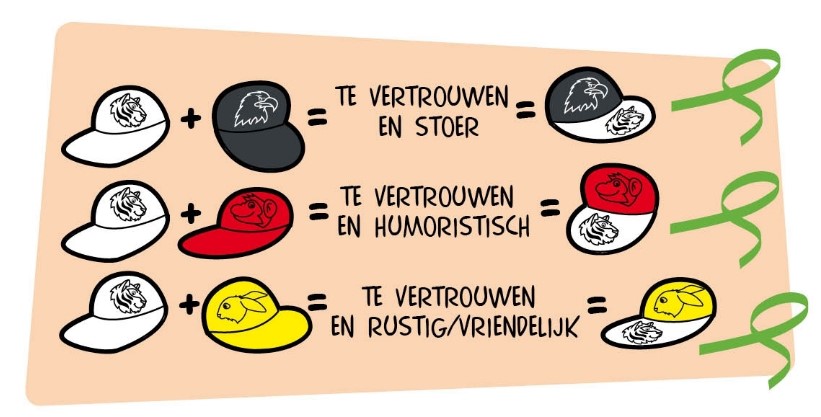 Ontwikkelen van positieve kwaliteitenDe training leert ieder kind om in haar/zijn positieve kracht te komen. Dan komen de werkelijke kwaliteiten naar boven zoals: leiderschap (positieve kwaliteiten van de zwarte pet), humor en sfeer maken (positieve kwaliteiten van de rode pet), zorgzaam en invoelend, bescheiden (positieve kwaliteiten van de gele pet)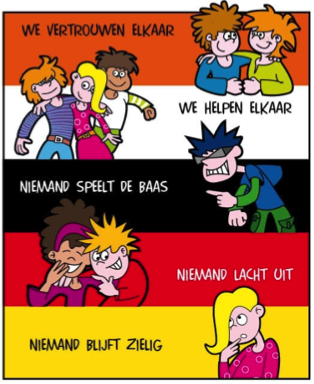 
Tijdens de Kanjertraining staan vijf afspraken centraal: 1. We vertrouwen elkaar.2. We helpen elkaar.3. Niemand speelt de baas.4. Niemand lacht uit.5. Niemand blijft zielig.Hoofdstuk 3: Ons onderwijsDe overheid heeft zogenoemde ‘kerndoelen’ vastgesteld die aangeven wat kinderen aan het eind van de basisschool moeten kennen en kunnen, bijvoorbeeld voor taal en rekenen. Dit worden ‘referentieniveaus’ genoemd. Het onderwijs van Op ’e Hichte is erop gericht dat alle leerlingen de kerndoelen halen. De manier waarop onze leerlingen hieraan werken bepalen zij voor een deel zelf mee.De leerkracht ondersteunt hen, stuurt bij en bewaakt de voortgang van de ontwikkeling van de leerlingen.Wij ontwikkelen ons daarnaast als TOM school:TOM staat voor: Team Ontwikkeling op Maat.Hierbinnen staan vier pijlers centraal:PersoneelOrganisatieRijke leeromgevingSchil van veranderingKort gezegd betekent dit dat wanneer wij iets aan ons onderwijs willen veranderen, dit gevolgen heeft voor het personeel, de organisatie in de groep, binnen de school en dat daardoor ook de leeromgeving van de kinderen gaat veranderen.Hierdoor worden veranderingen integraal aangepakt.Dit betekent ook dat wij kijken naar de verschillende talenten van de kinderen én van de leerkrachten.Vanuit die gedachte willen wij meer werken met vak adoptie:Dit betekent dat een leerkracht die vakken geeft, waar hij of zij iets extra’s mee heeft.Vanuit die (extra) motivatie geef je de lessen ook iets extra´s mee, iets wat een meerwaarde heeft voor de kinderen.Leerlingen zitten in een stamgroep en werken met een dag- of weekrooster met taken.Een schooldag bestaat voor kinderen uit momenten in de eigen stamgroep, gerichte instructies in kleine groepen en zelfstandig werken.Dit laatste kan in de eigen groepsruimte zijn, maar ook daar buiten, mits een kind laat zien dat het die verantwoordelijkheid/vrijheid aan kan.Je eigen leervragen stellenKinderen zijn van nature nieuwsgierig. Zij hebben de drang om te leren en te ontdekken. Kinderen hebben veel vragen en willen graag zelf op zoek naar antwoorden. Binnen ons onderwijs willen wij steeds meer aansluiten bij die natuurlijke behoefte van kinderen: Leerlingen hun eigen leervragen bij onderwerpen laten formuleren, onderwerpen waarover ze graag meer willen weten, te beginnen bij unit 2 en 3.Elke leervraag leidt tot onderzoek. Hoelang zij aan het onderzoek werken, hangt af van de leervraag.
Dit wordt vastgesteld in overleg tussen leerkracht en kind. Kinderen werken soms alleen aan leervragen, maar soms ook samen met anderen: Door samen te werken, leren kinderen van elkaar.Als de leerling zijn/haar leervraag heeft beantwoord, presenteert hij/zij deze bevindingen aan andere leerlingen en de leerkrachten.Hierdoor maken leerlingen zich de leerstof eigen, leren zij presenteren en leren zij van elkaar. Vaak roept een leervraag weer nieuwe leervragen op voor een vervolg onderzoek.LeerbronnenOm antwoord te vinden op leervragen kunnen leerlingen verschillende bronnen raadplegen. Op onze school wordt gebruikgemaakt van bijvoorbeeld:medeleerlingen	leerkrachtende bibliotheek	gasten van buiten de school, die kennis hebben van het onderwerpboeken, tijdschriften, kranten		ICT mogelijkheden (Internet)leermethoden op papier en digitaal     Ouders, opa’s en oma’s	ICTBij leervragen, onderzoeken en presentaties, stimuleren we leerlingen gebruik te maken van de computer, het digitale schoolbord en PowerPoint- of Prezi-presentaties. 
In groep 4 t/m 8 wordt door de leerlingen gewerkt met tablets. 
We maken hierbij gebruik van Snappet, dat vooral ingezet wordt bij rekenen, spelling, automatiseren, het uitbreiden van de woordenschat, werkwoordspelling en taal in het algemeen.Je eigen tijd indelenHet ene kind leert makkelijker, sneller en/of anders dan het andere kind. Het onderwijs op onze school wordt steeds meer afgestemd op deze verschillen. Dit doen we o.a. door te werken met tablets, dag- en weektaken.
Ook willen we het werken in niveaugroepjes uitbreiden.OpdrachtenWe werken er naar toe dat ieder kind uiteindelijk met een dag- of weektaak gaat werken.
Hierop staan opdrachten die passen bij het eigen niveau en het tempo van de kinderenDe opdrachten zijn gebaseerd op het groepsplan, dat de leerkracht heeft opgesteld voor die periode. De kinderen mogen zelf bepalen in welke volgorde ze de opdrachten gaan uitvoeren.Natuurlijk moeten kinderen leren om hun eigen tijd in te delen, daarom bouwen we het werken met weektaken langzaam op:In groep 1 en 2 krijgen leerlingen één of meerdere opdrachten per dag.Bij de kleutergroepen wordt hierbij gebruik gemaakt van dagkleuren en een planbord.In de daarop volgende groepen volgt een opbouw in zelfstandigheid en in groep 8 krijgen de meeste kinderen opdrachten voor de hele week.Zo leren leerlingen van het begin af aan hun werk zelf te plannen en hun eigen tijd in te delen.Als een leerling moeite heeft met het plannen en het maken van de juiste keuzes, krijgt hij of zij daarbij hulp van de leerkracht.Een weektaak bestaat uit verschillende opdrachten op het gebied van de cognitieve ontwikkeling (lezen, schrijven, taal en rekenen), met een opbouw naar de creatieve ontwikkeling en de motorische ontwikkeling, daarnaast zijn er keuzeopdrachten.Voordat leerlingen aan hun opdrachten beginnen krijgen zij, indien nodig, instructie van de leerkracht. Ook tijdens het werken geeft de leerkracht (extra) instructie aan (groepjes) kinderen.Dit gebeurt bij de instructietafel of tijdens de hulprondes.PlanbordIn de onderbouw (Unit 1) heeft iedere basisgroep een planbord.Het planbord is een hulpmiddel om de kinderen voor te bereiden op het werken met de weektaak in de midden- en bovenbouw. Door het werken met het planbord leren de kinderen een dag te overzien, keuzes te maken en zelf hun werk te plannen.Per werkblok maken de leerkrachten en kinderen zichtbaar aan welke taak gewerkt wordt. Kinderen weten dan dat ze de leerkracht even niet mogen storen Leerkrachten in unit 2 en 3 plannen met behulp van het planbord, ook de (extra) instructie.
Hierdoor is het voor alle kinderen duidelijk, wie bij de (extra) instructie moet aanschuiven.Je eigen ontwikkeling volgen en sturenIedere kind maakt zijn eigen unieke ontwikkeling door.Wij vinden het belangrijk dat leerlingen leren reflecteren op hun eigen leerproces. Door te reflecteren leren zij wat ze de volgende keer anders of beter kunnen doen.Samen met de leerkracht kiest het kind welke producten hij/zij wil opnemen in het Rapportportfolio. Het kind is hier zelf eigenaar van. Dit wil zeggen dat het zelf, in overleg met de leerkracht, beslist wat in het Rapportportfolio opgenomen wordt en dat het ook zelf bepaalt aan wie het zijn/haar Rapportportfolio laat zien.(Ouders mogen het Rapportportfolio van hun kind altijd inzien!)In de maand februari krijgen de leerlingen van groep 2 t/m 8 het Rapportportfolio mee naar huis.In juni nemen alle kinderen, dus ook van groep 1, het mee naar huis.Een vast dagritmeElke dag heeft een vast ritme, dat geeft kinderen structuur en houvast.Op ‘e Hichte werkt met een continurooster, volgens het vier gelijke dagen model: 
Dit betekent dat de groepen 1 t/m 4 op vrijdag om 12:00 uur vrij zijn, de groepen 5 t/m 8 zijn dan ook om 14:00 uur uit.De overige schooldagen zijn voor iedereen van 08:30 uur tot 14:00 uur en ingedeeld in drie werkblokken van ruim een uur.Tussen de werkblokken in, komen de leerlingen als basisgroep bij elkaar in de kring om te praten, te reflecteren, te eten en te drinken.Ook spelen de kinderen tussen de middag even buiten.Wij vinden het belangrijk kinderen te stimuleren tot gezond gedrag.Daarom wordt er dagelijks fruit gegeten, dat door de kinderen van huis wordt meegenomen.Instructie op maatTijdens de werkblokken werken de kinderen zelfstandig of samen met een maatje aan hun 
dag- of weektaak (samenwerkend leren).Op vaste momenten gedurende de dag geeft de leerkracht instructie aan een groepje kinderen dat  op hetzelfde niveau werkt, bijvoorbeeld voor rekenen, spelling, taal en lezen. Ook lopen de leerkrachten tijdens de werkblokken vaste hulprondes door de groep / unit om leerlingen op weg te helpen, vragen te beantwoorden of uitleg te geven. Hierbij maken wij gebruik van “de werkdobbelsteen” voor zelfstandig werken.WerkdobbelsteenDe leerlingen krijgen in groep 3 een werkdobbelsteen, waarmee zij tijdens het werken kunnen aangeven wat hun behoefte is, hier wordt t/m groep 8 mee gewerkt.Elke vakje van de dobbelsteen heeft een andere betekenis:Legt een kind bijvoorbeeld het rode vlakje boven, dan geeft het daarmee aan dat het rustig wil doorwerken en niet gestoord wil worden. Het groen vakje geeft aan dat het maatje een vraag mag stellen.Het vakje met het vraagteken betekent dat het kind een vraag heeft aan de leerkracht.De leerkracht helpt daarop het kind tijdens de hulpronde verder. StemklokIn iedere groep hangt een Stemklok:Hiermee geeft de leerkracht aan dat er niet gesproken mag worden (denkstem), of dat er gefluisterd mag worden (buurmanstem).Bovendien kan de wijzer van de stemklok op de groepsstem staan (alleen te verstaan binnen het eigen groepje) of op de klassenstem (dan moet iedereen je kunnen verstaan).Het dagritme08:20 uur:	Inloop met de ouders van groep 1 en 208:20 uur:	Op maandagochtend is er ook een inloopmogelijkheid voor de ouders van groep 3, 4 en 5.08:30 uur:	Ouders verlaten de unit en de kinderen van unit 2 en 3 beginnen de dag met
stillezen en/of zorg. 09:00 uur:	Eerste werkblok10:15 uur:	In de kring: eten en drinken, voorlezen, taalactiviteit10:30 uur:	Naar buiten10:45 uur:	Tweede werkblok11:45 uur:	In de kring: reflectie op het werk: wat ging goed, wat was moeilijk?12:00 uur:	Lunchen 12:15 uur:	Pauze12:30 uur:	Derde werkblok13:45 uur:	We  sluiten de dag gezamenlijk af14:00 uur:	Einde schooldag: de kinderen gaan naar huis of 
                             naar de BSO (Buiten Schoolse Opvang)Bewegingsonderwijs  Alle groepen krijgen bewegingsonderwijs van een bevoegde leerkracht.In groep 1 en 2 wordt dagelijks tijd besteed aan lichamelijke beweging. Bij droog weer doen de kinderen vaak allerlei (spel)activiteiten buiten. Daarnaast krijgen de kinderen van unit 1 een middag bewegingsonderwijs in het speellokaal.De andere groepen gymmen in de sporthal.Werken in ateliers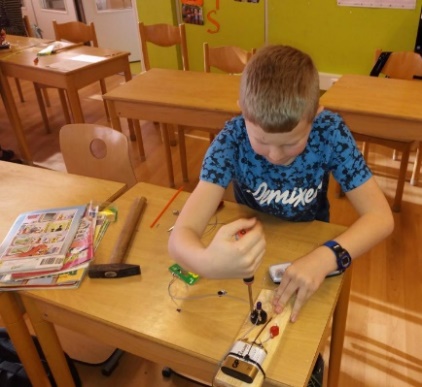 In de ochtend, tijdens de eerste twee werkblokken, werken de kinderen vooral aan de basisvaardigheden: rekenen, spelling, taal en (begrijpend) lezen. ’s Middags, tijdens het derde werkblok, staan wereldoriëntatie en creatieve vakken centraal. Leerlingen kunnen hierbij allerlei verschillende activiteiten te doen, waardoor zij hun kennis van dewereld uitbreiden, hun creativiteit vergroten en ontwikkelen, maar ook veel samenwerken.Daarnaast wordt gewerkt a.d.h.v. thema’s op het gebied van ‘natuur en techniek’ en ICT.
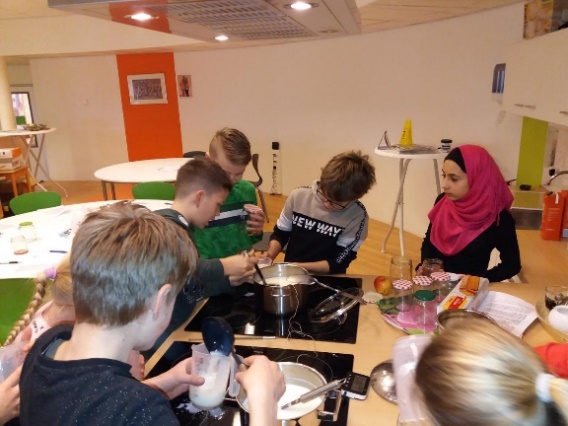 Talentontwikkeling
Kinderen zijn op school om te leren en naar onze mening geldt dit niet alleen op cognitief gebied.Wij vinden het belangrijk om te kijken naar de talenten van kinderen op verschillende terreinen.In het kader van talentontwikkeling, willen wij dit jaar schoolbreed verder inzetten op techniek en ICT, maar ieder jaar leggen wij het accent ook op een specifiek talent, zonder daarbij voorbij te willen gaan aan overige talenten.
NatuurSchoolbreed, dus in alle units, staat jaarlijks gedurende een bepaalde periode één natuurthema centraal: bomen, vogels of water. Dit jaar is het thema: Water.De natuurweken worden mee georganiseerd door de vrijwilligers van de beide plaatselijk natuurgebieden.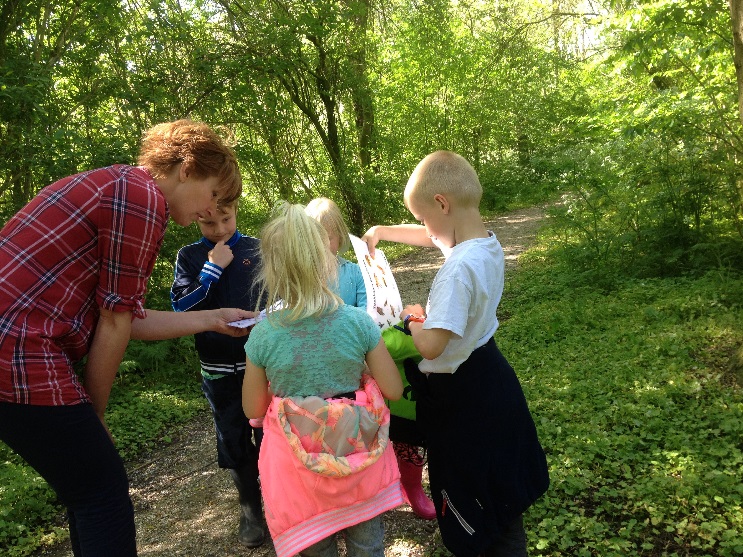 Na een cyclus van drie jaar, komen dezelfde thema’s weer aan bod, maar dan in een hogere groep en dus op een ander niveau.Rond dat thema doen de leerlingen allerlei activiteiten en onderzoeken, zowel binnen als buiten school.Tijdens deze natuurweken is de hulp en begeleiding van (groot)ouders van harte welkom, ja zelfs nodig.Inzicht verwervenDoel van het (Schoolbreed) werken met thema’s is, dat kinderen leren samenwerken, inzicht krijgen in zichzelf, in hun directe, sociale omgeving en in de wereld om hen heen. Deze inzichten geven kinderen mede een solide basis voor het functioneren in en deelnemen aan de huidige pluriforme en snel veranderende samenleving.Kwaliteit en tevredenheidsonderzoekWij zijn blij dat wij als “groene school” zijn gekwalificeerd.Dit betekent dat wij, volgens de criteria van de Inspectie, ons onderwijs op orde hebben.Elke dag zijn wij proactief bezig met de kwaliteit van ons onderwijs en onderzoeken we hoe we het onderwijs op onze school kunnen verbeteren, omdat wij vinden dat de kinderen hier recht op hebben. Iedere vier jaar organiseren alle scholen binnen Palludara een tevredenheidsonderzoek.Leerlingen, ouders en personeel krijgen dan een vragenformulier waarop zij hun mening kunnen geven over het onderwijs.Na de centrale verwerking ontvangen wij en het bestuur van Palludara een onderzoeksrapport, zodat wij een goed beeld hebben van de tevredenheid en eventuele verbeterpunten.Op basis hiervan kunnen wij heel gericht werken aan de kwaliteit van onze school.Naast dit geplande onderzoek kunt u natuurlijk op elke schooldag aangeven wat u vindt van het onderwijs en onze school.Uitstroomgegevens, informatie en aanmelding Voortgezet OnderwijsNa acht jaar basisonderwijs, gaan de kinderen naar het Voortgezet Onderwijs.Wij helpen kinderen en ouders tijdig om een goede keuze te maken.Leerlingen van groep 8 hebben afgelopen jaar geen IEP toets gemaakt, als eindtoets. De reden hiervoor was de Corona crisis.Deze toets geeft een indicatie van het passende schoolniveau in het VO.Daarnaast werken wij in groep 6, 7 en 8 met de Plaatsingswijzer. Deze geeft een beeld over de ontwikkeling van de kinderen, gedurende de laatste drie jaar van het onderwijs bij ons op school.Voorlichting over het Voortgezet OnderwijsDe leerkracht van groep 8 organiseert gesprekken met ouders en kinderen over de schoolkeuze.
Daarnaast kunnen kinderen “doe dagen” en open dagen van verschillende scholen bezoeken. Ouders en leerkracht melden een leerling samen aan bij een school voor Voortgezet Onderwijs.Na drie jaar blijkt dat vrijwel al onze leerlingen nog dezelfde schoolvorm voor VO volgen.Dit betekent dat er voor hun een juiste keuze na het basisonderwijs is gemaakt.ProfessionaliseringWij willen onze kinderen het onderwijs bieden dat zij nodig hebben en dat bij hen past.Hiervoor is het voor ons vanzelfsprekend dat wij als team jaarlijks individueel en/of in teamverband scholing en cursussen volgen.Door zelf open te staan voor groei en ontwikkeling, willen wij ook de kinderen laten “groeien”.Hoofdstuk 4: School, partners en samenwerking.Wij zijn een open, toegankelijke en gastvrije school.We zoeken bewust verbinding met de wereld en de mensen om ons heen, dus ook met u als ouders.Alleen dan kunnen wij een succes maken van (passend) onderwijs aan de kinderen.Openheid en elkaar direct en respectvol aanspreken, vinden wij erg belangrijk.Alleen als school en ouders goed met elkaar samenwerken kunnen wij kinderen optimaal begeleiden, want ouders kennen hun kind het best.Mede daarom nodigen wij ouders uit om informatie over hun kind met ons te delen, zodat wij hiermee rekening kunnen houden in ons onderwijs en onze begeleiding.Andersom willen wij ouders informeren over de ontwikkeling die hun kind op school doormaakt zodat zij die ontwikkeling kunnen ondersteunen, ook thuis.Uit onderzoek blijkt dat ouderbetrokkenheid heel belangrijk is voor de ontwikkeling van het kind. 
Als ouders betrokken zijn bij de school, zijn ook de kinderen meer betrokken bij de school en bij hun schoolwerk. Dit leidt mee tot betere leerprestaties.InformatieOuders krijgen informatie over onze school d.m.v.:De schoolgidsDe websiteDe maandelijkse, algemene nieuwsbrief
InformatiebijeenkomstenDe meeste informatie ontvangt u echter via Social SchoolsDaarnaast kunnen ouders het altijd zelf aangeven, wanneer zij behoefte hebben aan extra informatie of een gesprek.Ontwikkelingsgesprekken en facultatieve gesprekkenIn deze gesprekken bespreken we hoe het gaat met uw kind en bekijken we samen hoe de ontwikkeling verloopt. 
De kinderen van groep 6, 7 en 8 zijn minstens een keer bij deze gesprekken aanwezig.
In groep 8 zijn zij hier vaker bij.
Het eerste kennismakingsgesprek (1) vindt plaats, binnen de eerste zes weken, de Gouden weken
genaamd. Dit gesprek kan zowel op uw verzoek, als op het verzoek van de leerkracht zijn. Tijdens dit gesprek is het de bedoeling dat u als ouder de leerkracht informeert over uw visie 
op uw kind. Daarnaast kan de leerkracht uw vragen beantwoorden over zijn/haar (eerste) indruk.Na de herfstvakantie is er het ontwikkelingsgesprek (2). U wordt hiervoor uitgenodigd wanneer de leerkracht daar aanleiding voor ziet.  Tijdens dit gesprek wordt besproken hoe u en uw kind de start op school of in de nieuwegroep hebben ervaren en hoe het gaat met uw kind. 
U kunt als ouders ook aangeven, via een intekenlijst, dat u graag een gesprek wilt met de leerkracht.Vervolgens is er in februari de mogelijkheid voor een gesprek (3), waarin Citotoetsen en de voortgang besproken worden. Dit gesprek kan ook zowel op uw verzoek, als op dat van de leerkracht zijn.In april is het ontwikkelingsgesprek (4) op verzoek van de leerkracht.Tenslotte is er in juni opnieuw de mogelijkheid voor een gesprek (5). Dit gesprek kan zowel op uw verzoek, als dat van de leerkracht plaatsvinden.
Tijdens dit gesprek wordt de ontwikkeling van uw kind aan de hand van het Rapportfolio en de toets resultaten besproken.Samen wordt ook bekeken wat de volgende stappen zijn in die ontwikkeling:- Waar gaat uw kind de komende periode aan werken? - Welke aspecten verdienen extra aandacht? - Wat kunnen school en ouders samen doen om het kind hierbij te ondersteunen?Speelgoed en knuffelsDe kinderen van groep 1, 2 en 3 mogen op vrijdag speelgoed en knuffels mee naar school nemen.Open dagTijdens de open dag van alle scholen van Palludara, de stichting waar ook Op ‘e Hichte bij hoort, kunt u de hele dag bij ons binnenlopen om ons onderwijs in de praktijk te ervaren.Deze open dag staat vermeld in het concept jaarrooster dat alle ouders aan het begin van het schooljaar ontvangen, ook kunt u dit vinden op onze website.
MedezeggenschapsraadOuders hebben via de medezeggenschapsraad (MR) inspraak bij een aantal belangrijke ontwikkelingen binnen de school. 
De MR is een formeel orgaan, dat bestaat uit teamleden en ouders. De directeur is adviserend lid. Hoeveel leden de MR heeft, hangt af van de grootte van de school.In onze jaarinformatie en op de website staat wie de leden van de MR zijn.De MR bespreekt ontwikkelingen in de schoolorganisatie.Het gaat hierbij vooral om beleidsmatige zaken, zoals personeelsbeleid of veranderingen in de koers van de school. De MR kan worden gevraagd om hierover advies te geven.Ook zijn er situaties waarin de MR instemmingsrecht heeft. In het MR-reglement is vastgelegd in welke situaties de MR adviesrecht heeft en in welke situaties zij instemmingsrecht heeft. Het mailadres van de MR is: ophmr@palludara.nlNaast de MR van de eigen school, is er de Gemeenschappelijke Medezeggenschap Raad (GMR) van alle scholen, die vallen onder Stichting Palludara. De Activiteiten Contactpersonen (A.C.)De Activiteiten Contactpersonen dragen, samen met teamleden, de verantwoording voor het organiseren van verschillende activiteiten en feesten.U kunt hierbij denken aan Sinterklaas, Kerst, Pasen, de Koningsspelen en de laatste schooldag. De Activiteiten Contactpersonen stemmen af met een daarvoor aangewezen teamlid.De organisatie van activiteiten is afgestemd op de betrokkenheid van ouders. De Ouderraad (OR)De Ouderraad draagt de verantwoording voor het beheer van de ouderbijdrage. Er wordt gewerkt vanuit een jaarbegroting. Jaarlijks wordt ouders de gelegenheid geboden om de financiën van de OR in te kijken en hierover eventueel vragen te stellen.De KlassenouderEr zijn drie klassenouders, in elke unit één.Soms organiseren zij samen activiteiten, soms ieder voor zich in de eigen unit.Dit kan een inloop koffieochtend zijn, de organisatie van een juffen dag of….Daarnaast kunnen zij onderwerpen, gerelateerd aan een positief leer- en werkklimaat, aankaarten bij de leerkrachten, die spelen bij de ouders van hun groep/unit.Voor hun taken verwijzen wij u verder naar onze website.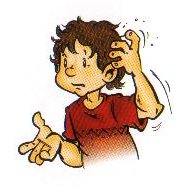 Het KriebelteamIn de tweede week, na iedere vakantie, controleert ” Het Kriebelteam” op hoofdluis.Indien nodig, gebeurt dit nog vaker.
We zijn blij dat wij samen, school én ouders, erg alert zijn op hoofdluis en de bestrijding ervan.De bieb in schoolDe bieb in school is “open” op dinsdagochtend. 
Deze wordt geleid door Betty Gietema, Martine Zijlstra, beide mem en Roel Bouwmeester, pake.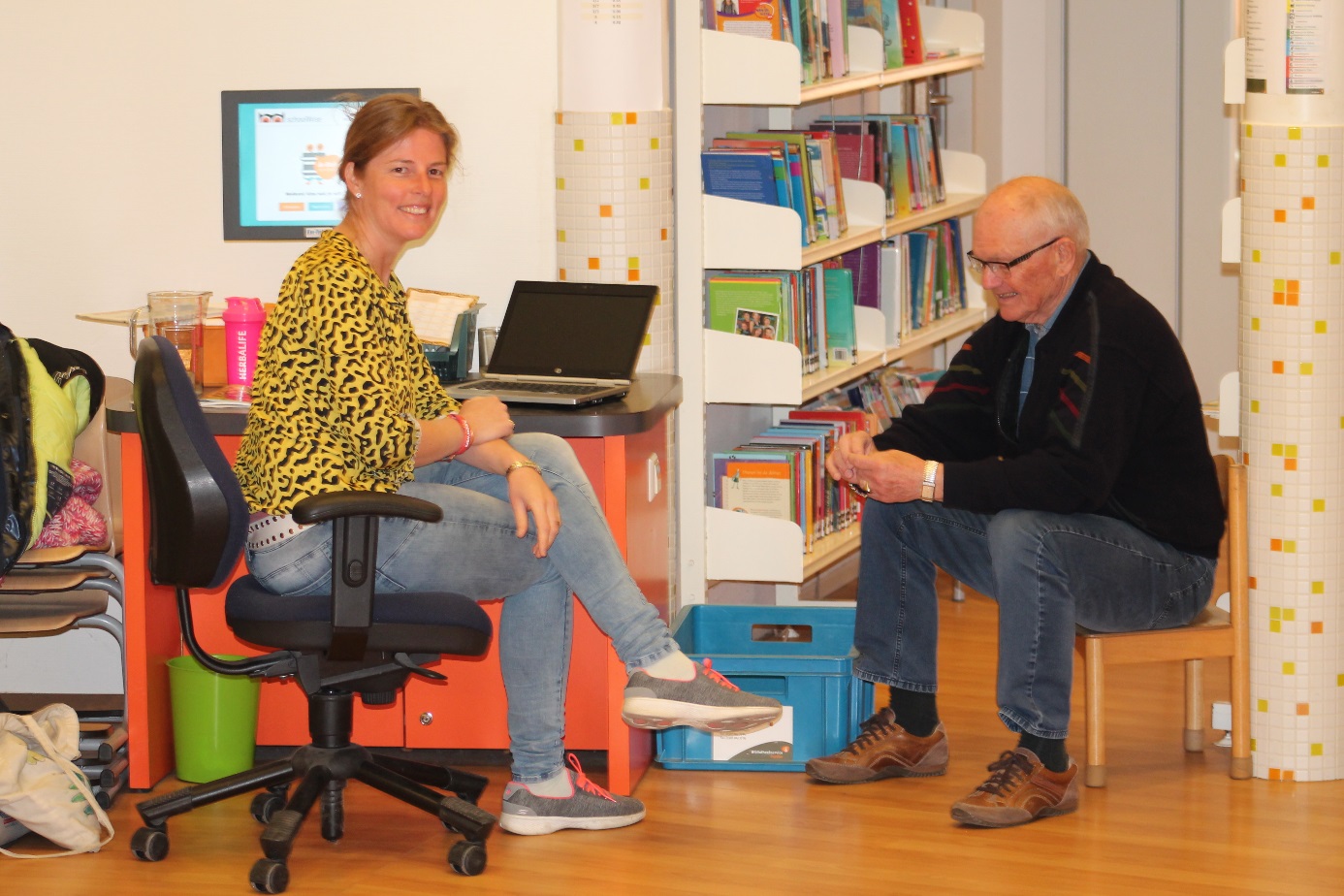 Klachtenregeling en vertrouwenspersoonOp alle scholen binnen Stichting Palludara wordt gebruik gemaakt van dezelfde klachtenregeling.
Deze regeling ligt op alle scholen ter inzage. 
Ook de contactpersonen zijn in het bezit van de gehanteerde klachtenregeling. Elke school heeft één vertrouwenspersoon.Voor onze school is dit: dhr. J.J.M. JansenIt Lange Ein 46
8647 SC SIBRANDABUORREN
tel. 0515-521281info@huisartsjansen.nlDe vertrouwenspersoon is vastgesteld in opdracht van de Raad van Toezicht. De Stichting is aangesloten bij de Landelijke Klachtencommissie. Niet alle klachten hoeven echter op dat niveau te worden afgehandeld. Als team, Ouderraad, Medezeggenschap Raad, Activiteiten Commissie, vrijwilligers en stagiaires streven wij ernaar onze werkzaamheden zo goed mogelijk te verrichten. Mochten er echter toch klachten zijn, dan verzoeken wij u als volgt te handelen:Stap 1:Ga in eerste instantie met de klacht naar diegene die de klacht aangaat en bespreek het probleem daar en probeer samen tot een oplossing te komen.Stap 2: Indien u er samen niet uitkomt of wanneer de eerste fase in uw ogen onbevredigend is verlopen, neem dan contact op met de schooldirecteur.Ook in deze fase wordt geprobeerd er samen uit te komenStap 3Wanneer ook na stap 2 echter geen bevredigende oplossing wordt gevonden, wordt het probleem binnen de ouderraad besproken, al dan niet in aanwezigheid van de medezeggenschapsraad.De ouderraad kan na een brede oriëntatie, een gesprek aanvragen met de betreffende ouder(s) en diegene die de klacht aangaat.Samen wordt dan opnieuw geprobeerd het probleem op te lossen.Stap 4:Als na stap 3 nog steeds geen oplossing in zicht is, wordt door de betreffende ouders en/of de school contact opgenomen met de bovenschoolse directie met als doel:Bezinning op de verdere gang van zaken.Wij hopen uiteraard dat eventuele klachten tijdig worden gemeld, om te voorkomen dat de situatie escaleert.Alle eventuele klachten zullen serieus en vertrouwelijk worden behandeld.Wanneer u van mening mocht zijn dat uw klacht niet op school- of verenigingsniveau kan worden afgehandeld, dan kunt u zich wenden tot de contactpersoon van onze school. Deze contactpersoon is op de hoogte van de gang bij zaken bij een klacht.De naam van onze vertrouwenscontactpersoon is: 
Mevrouw Reintsje Miedema
Extern Vertrouwenspersoon GGD Fryslân
Telefoonnummer: 088 22 99 536Indien nodig kan de vertrouwenspersoon u helpen een klacht in te dienen bij de landelijke klachtencommissie:Landelijke klachtencommissie PO, VO, BVE,Postbus 907,2270 AX VOORBURGtel. 070-3481180Bij de onderwijsinspectie werken vertrouwensinspecteurs, waar u terecht kunt voor het melden van klachten op het gebied van:seksuele intimidatie en/ of seksueel misbruik lichamelijk geweldgrove pesterijengeweldextremismediscriminatieonverdraagzaamheidfundamentalismeradicalisering.De vertrouwensinspecteurs zijn tijdens kantooruren bereikbaar op telefoonnummer: 0900-1113111Een vertrouwensinspecteur is aanspreekpunt voor betrokkenen bij scholen. De inspecteur helpt bij het zoeken naar oplossingen, bij het vinden van de juiste weg of bij het doen van aangifte.Het beleidsstuk tot “Voorkoming van seksuele intimidatie” is op school ter inzage.Hoofdstuk 5: Hoe volgen wij onze leerlingen? Ons leerlingvolgsysteem.Ons onderwijs is erop gericht dat leerlingen een doorgaande ontwikkeling doormaken:Ieder kind ontwikkelt zich in een eigen tempo, de één gaat wat sneller en de ander wat langzamer. Zo is het ene kind bijvoorbeeld eerder aan lezen toe dan het andere. Daarnaast heeft het ene kind wat meer begeleiding nodig dan het andere. Uiteindelijk proberen we met alle kinderen de kerndoelen te halen, maar het tempo en de wijze waarop, kunnen per kind verschillen.Nog belangrijker vinden wij de eigen ontwikkeling van het kind als geheel.Wij volgen de ontwikkeling van leerlingen nauwkeurig. Alleen dan kunnen we ons onderwijs en onze begeleiding afstemmen op het ontwikkelingsniveau en de ondersteuningsvragen van elk afzonderlijk kind. We gebruiken daarvoor een volgprogramma, dat bestaat uit de volgende onderdelen:ObservatiesWe leren veel over de ontwikkeling van kinderen door goed naar hen te kijken en te luisteren. Deze observaties gebeuren regelmatig tijdens allerlei activiteiten.Er wordt bijvoorbeeld gekeken naar de werkhouding van leerlingen, hoe zij hun werk plannen, hoe zij samenwerken en hoe zij hun presentaties vormgeven. Met name in de onderbouw worden kinderen vaak geobserveerd. De leerkrachten gebruiken hiervoor observatie instrumenten, waarmee zij o.a. de sociaal-emotionele competenties in kaart kunnen brengen. Daarnaast wordt gekeken naar de cognitieve-  en motorische competenties van de kinderen.Cito-toetsenDit zijn landelijk genormeerde toetsen, waarmee de ontwikkeling van kinderen op verschillende vakgebieden wordt getoetst. Deze toetsen worden afgenomen in groep 2 t/m groep 8, normaal gesproken in januari en juni. Dit wordt ook wel een leerlingvolgsysteem genoemd. De leerlingen maken de toets, die aansluit bij de leerstof die in de voorgaande periode is aangeboden en geoefend. 
Vanaf dit schooljaar wordt de CITO voor groep 2 afgeschaft.Dit schooljaar worden de CITO toetsen die anders in juni afgenomen waren afgenomen, bij uitzondering in september afgenomen, dit i.v.m. de Corona crisis.
Zo kunnen we aan het begin van het schooljaar kijken waar de kinderen staan en welke hulp ze nodig hebben.
Door de Corona crisis zijn de scholen van half maart tot 11 mei gesloten geweest. 
Vanaf 11 mei zijn de kinderen weer voor 50 % naar school gegaan en vanaf 8 juni waren de scholen weer helemaal open.Hierdoor zouden de Cito toetsen van juni geen reëel beeld hebben gegeven.De IEP toetsDe eindtoets basisonderwijs, die in groep 8 wordt afgenomen, maakt onderdeel uit van de voorbereiding op het Voortgezet Onderwijs.PlaatsingswijzerWij werken daarnaast met de Plaatsingswijzer. Deze geeft een beeld van de ontwikkeling (vanaf groep 6) en de mogelijkheden van het kind.Vooral de (werk)houding en motivatie van een kind is voor ons van groot belang.
De eindtoets is, als het goed is en in de meeste gevallen is dat zo, een bevestiging van de keuze die daarvoor al is gemaakt. De Plaatsingswijzer is leidend in de keuze voor het Voortgezet Onderwijs.Als schoolteam hechten wij hier meer waarde aan, dan aan de eindtoets. De plaatsingswijzer geeft een beeld over de laatste drie jaar, terwijl bij  de eindtoets sprake is van een momentopname. RapportfolioAlle leerlingen stellen hun eigen Rapportfolio mee samen, waarin zij een selectie van hun werk bewaren. Daarnaast bevat het een verslag van het Trots-op-gesprek.Het Rapportfolio geeft een goed beeld van de ontwikkeling die de leerling doormaakt,Met name t.o.v. zichzelf.De leerkrachten voeren twee keer per jaar ontwikkelingsgesprekken met de kinderen.
In deze gesprekken worden het Rapportfolio, de resultaten, de houding, de motivatie,
de verwachtingen en de doelen samen besproken. Bovendien bespreken ouders, leerkracht en kinderen wat de volgende stappen zijn in de ontwikkeling van het kind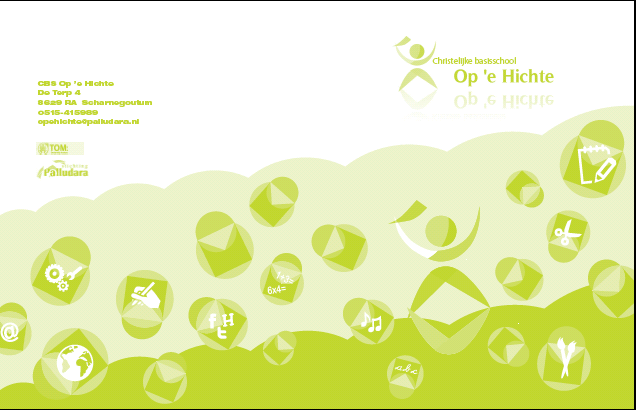 Hoofdstuk 6: De zorg rondom de leerlingen.Palludara en passend onderwijsBinnen Stichting Palludara geloven we dat kinderen zoveel mogelijk op moeten kunnen groeien in hun eigen buurt of dorp. We kijken naar de ondersteuningsbehoefte van onze leerlingen (naar wat ze goed kunnen en nodig hebben) het liefst in het regulier onderwijs. In onze ondersteuningsvisie is dan bijvoorbeeld ook te lezen: ´Doel van ons (passend) onderwijs is dat alle leerlingen dicht bij huis hun talenten kunnen ontplooien en dat ze in een ‘zo licht mogelijke’ onderwijssetting geholpen kunnen worden: gewoon waar het kan, bijzonder waar het moet.´Met de invoering van passend onderwijs op 1 augustus 2014 hebben alle scholen een zorgplicht gekregen. Dat betekent dat we de verantwoordelijkheid krijgen om alle leerlingen een passende onderwijsplek te bieden. De school kijkt hiervoor naar haar eigen mogelijkheden, deze staan beschreven in haar School Ondersteuning Profiel (SOP) en naar de mogelijkheden van uw kind.
Kan de school zelf geen passende onderwijsplek bieden, dan wordt gekeken naar een:Een andere basisschool binnen Palludara;Een andere basisschool in de regio;Onderwijsarrangementen bijvoorbeeld in samenwerking met MOD (jeugdhulp Friesland), Kentalis, thuisonderwijs (met uiteindelijke doel -al dan niet volledige- terugkeer naar school);Een andere school voor speciaal basisonderwijs of speciaal onderwijs.Alle scholen van Palludara voldoen aan de zogenoemde ‘basisondersteuning’. Hierdoor kunnen we veel kinderen op onze scholen plaatsen. Deze basisondersteuning hebben we gecreëerd door een zorgvuldig ondersteuningsbeleid op te stellen, dat we planmatig onder de loep nemen met deskundige en gekwalificeerde interne begeleiders. Daarnaast zetten we psychologische en orthopedagogische hulpverlening in van het Didactisch Orthopedagogisch kenniscentrum (DOK) in Sneek. Ook hebben we een ambulante begeleider gedrag aangesteld, die op alle scholen ondersteuning biedt, wanneer het bij leerlingen qua welbevinden en gedrag even niet zo lekker loopt. Afsluitend helpt de goede samenwerking met externe partijen (denk aan organisaties als Jeugdhulp Friesland, Kind team Sneek, Kinnik, Accare, fysiotherapie, logopedie) om de ondersteuningsstructuur soepel te laten verlopen. Veel scholen van Palludara hebben specifieke deskundigheid, denk bijvoorbeeld aan expertise rond ADHD, autisme, dyslexie, spraak- en taalproblemen of medische deskundigheid. Hierdoor is er ook maatwerk mogelijk voor uw kind, door bijvoorbeeld onderwijs op een andere school van Palludara te volgen. Op deze manier kunnen we vaak ook tegemoet komen aan kinderen met een extra ondersteuningsbehoefte. Uiteraard gebeurt dit altijd erg zorgvuldig, in goed overleg en worden alle voor- en nadelen grondig met u afgewogen.Omdat het zorgteam van WSNS is weggevallen, heeft Palludara extra mogelijkheden gecreëerd om uw kind binnen de school te ondersteunen door het intern zorgteam binnen Palludara op te richten. Dit zorgteam, heeft de naam ‘Intern Aanmeldingsteam Leerlingenzorg’ (IAL). Het IAL is een multidisciplinair team dat door de school ingeschakeld kan worden bij kinderen die zich in een crisissituatie bevinden. Het IAL adviseert rond mogelijkheden voor leerlingen uitzonderlijke ondersteuningsbehoefte (zoals extra ondersteuning en interne/externe verwijzingen). Deze ondersteuning gebeurt bijvoorbeeld door extra inzet van personeel, maar er kan ook gedacht worden aan het inzetten van specifieke materialen. De school blijft altijd aanspreekpunt voor u als ouder. Voor aanmelding zal aan u als ouders altijd expliciet toestemming gevraagd worden. Voor meer informatie kunt u terecht bij de school waar uw kind naartoe gaat. De directeur, Intern Begeleider en de leerkrachten staan u graag te woord. 
Voor vragen die de school overstijgen kunt u het IAL bereiken op: ial@palludara.nl Passend onderwijs en het SOP (School Ondersteuning Profiel)
Vanuit de Stichting:InleidingBinnen Stichting Palludara vinden we dat ieder kind het verdient om het beste uit zichzelf te kunnen halen, ze hebben recht op het best (passende) onderwijs! Het contact met ouders wordt op onze scholen als zeer waardevol ervaren. U kent uw kind immers het best en weet wat hij of zij nodig heeft. De deuren van onze scholen staan open voor uw ideeën en feedback. 
Sámen realiseren we het best passende onderwijs.In het schoolondersteuningsprofiel (SOP) legt de school voor vier jaar vast welke ondersteuning de school kan bieden aan leerlingen die dat nodig hebben. Het schoolondersteuningsprofiel is opgesteld door de ouders (medezeggenschap), Intern Begeleiders, schoolleiding en bestuur van Palludara. 
In het profiel wordt aangegeven welke ondersteuning onze scholen kunnen bieden en welke ambities de scholen hebben voor de toekomst. 
Op basis van het profiel inventariseren onze scholen welke expertise eventueel moet worden ontwikkeld en wat dat betekent voor de (scholing van) leraren. Samenvatting Palludara:Binnen stichting Palludara is de basisondersteuning voor alle leerlingen op orde. Hiervoor is een hoge beoordeling gegeven (8,7). Ook de ondersteuning aan zorgleerlingen is goed te noemen met een gemiddelde van 8,2. We zijn trots dat het beleid (8,8), de organisatie(9,2) en de resultaten (8,7) zelfs nog hoger zijn beoordeeld.De deskundigheid die ingeroepen kan worden ten behoeve van uw kind is op te splitsen in interne en externe expertise. Er is bijvoorbeeld kwalitatief goede expertise op het gebied van dyslexie, sociale vaardigheden, rekenen en wiskunde, hoogbegaafdheid, ADHD en autisme. Voor hoogbegaafde  leerlingen biedt Palludara zelfs een speciale klas aan, ‘de Plusbus’. 
Leerlingen krijgen hier les, passend bij hun ontwikkelingsniveau- en mogelijkheden. Binnen Palludara willen we alle kinderen zo passend mogelijk kunnen begeleiden. Soms winnen we hiervoor advies in bij extern deskundigen. De intern begeleider is de spil wanneer er ondersteuningsvragen rond uw kind zijn en kan, altijd in overleg met u, externe hulp voorstellen om eens met onze scholen mee te denken. De samenwerking met extern deskundigen is binnen Palludara gestructureerd uitgezet. Zo werken we nauw samen met orthopedagogen en psychologen van het Didactisch Orthopedagogisch Kenniscentrum (DOK). Ook is er een goede samenwerking met schoolmaatschappelijk werk, andere basisscholen, scholen voor voortgezet onderwijs en scholen voor speciaal basisonderwijs. Samenvattend is over de samenwerking met ketenpartners te zeggen dat deze intensief en regelmatig plaats vindt waar het moet en incidenteel (zoals politie, leerplichtambtenaar) waar het kan.Stichting Palludara is na het analyseren van het SOP zich verder gaan ontwikkelen, bijvoorbeeld op het gebied van onderwijs aan het jonge kind (de kleuters). In cursusjaar 2014-2015 zijn er drie specialisten opgeleid die de post hbo- opleiding ‘jonge kind specialist’ hebben gevolgd. Deze kennis wordt gedeeld binnen de stichting. Al onze leerkrachten kunnen zich d.m.v. opgave bij Leer Meer, komend cursusjaar inschrijven voor cursussen rondom executieve functies, communicatie, autisme, rouwverwerking, wat kinderen ons laten zien, grenzen stellen etc. Als professionals binnen het onderwijs willen ook wij ´een leven lang leren´ om alle leerlingen met hun persoonlijke talenten en ondersteuningsbehoeften nog beter te kunnen begeleiden. In het kader van passend onderwijs is er binnen de stichting een protocol medisch handelen opgesteld, zodat voor alle partijen duidelijk is welke mogelijkheden er zijn. Ouders van kinderen die zich voor onze school aanmelden worden hier expliciet op gewezen in het nieuwe aanmeldingsformulier. 
Ook de met de ouders van kinderen met een medische ondersteuningsbehoefte zullen we over ons nieuwe protocol in gesprek gaan. 
Het protocol is in te kijken bij de directeur en / of intern begeleider van uw school. Een laatste ontwikkelpunt uit het SOP was dat de kennis en het beleid rond dyscalculie verbeterd kon worden. Hierom heeft Palludara, samen met rekenspecialisten en intern begeleiders binnen onze organisatie, een dyscalculieprotocol opgesteld waarin onze afspraken helder zijn geborgd.Als u het schoolondersteuningsprofiel wilt in kijken of hier eens over van gedachten wilt wisselen bent u van harte welkom! Baukje van der Berg
Stafmedewerker onderwijs en voorzitter intern aanmeldingsteam leerlingenzorgLeerlingenzorg Op ‘e HichteEr zijn kinderen die problemen hebben, waardoor het niet zo goed gaat op school.Deze kinderen hebben extra zorg nodig.De school onderzoekt eerst wat de oorzaak is van de problemen en stelt in overleg met de ouders vast wat de beste aanpak is om het kind te helpen.Vaak kan de school het kind zelf helpen, door het extra hulp en ondersteuning te geven.Soms is het moeilijk om de juiste oplossing te vinden, of de school kan de hulp die het kind nodig heeft niet zelf bieden.In die gevallen roept de school, in overleg met de ouders, de hulp in van specialisten.Scholen en instellingen in de regio werken met elkaar samen, om ervoor te zorgen dat ieder kind onderwijs krijgt dat aansluit bij de eigen (leer)behoeften.Dit beleid is door de overheid ingevoerd onder de naam ‘Passend onderwijs’.Onze zorgstructuurOp school hebben wij een zorgspecialist (Intern Begeleider, IB-er), die o.a. de taak heeft om de leerlingenzorg te coördineren.Deze functie wordt binnen onze school ingevuld door Fenna Zeinstra.Zij heeft het overzicht over de zorg die onze leerlingen nodig hebben en overlegt hierover regelmatig met de leerkrachten en de schoolleiding.Zij voert daarnaast, samen met de kinderen, de leerkracht en de ouders gesprekken met externe instanties.We streven ernaar dat de ouders van de betreffende leerling bij deze gesprekken aanwezig zijn.Daarnaast analyseert de IB-er de uitkomsten van de (Cito)toetsen en bespreekt zij op basis hiervan met de leerkrachten wat de volgende stappen zullen zijn.Kinderen met een speciale hulpvraagSommige kinderen hebben speciale zorg nodig en ook voor hen is het belangrijk dat zij de juiste begeleiding krijgen. Daarom werken scholen binnen onze stichting samen in een Samenwerkingsverband.Het beleid is erop gericht dat deze kinderen naar een gewone basisschool gaan, maar soms is het beter voor een kind om naar een school voor speciaal basisonderwijs te gaan.De Permanente Commissie Leerlingenzorg (PCL) geeft hiervoor een beschikking af nadat het dossier bestudeerd is.Ook is het voor ons mogelijk om het Zorg Advies Team te vragen mee te kijken en mee te denken.
Een gevolg hiervan zou kunnen zijn, dat preventieve ambulante begeleiding ingezet wordt in de vorm van een ondersteuningsarrangement.In de komende jaren zal er in de organisatie van de samenwerkingsverbanden veel veranderen in het kader van Passend Onderwijs.Voor kinderen met een lichamelijke beperking of ernstige gedragsproblemen, werken we samen met externe deskundigen.Samen met de ouders en de ambulante begeleider kijken we of wij in staat zijn om het kind goed te begeleiden.Voor deze leerlingen kan in uitzonderlijke gevallen extra financiering aangevraagd worden, waaruit extra faciliteiten en de ambulante begeleiding betaald kunnen worden.Ambulante begeleiding wil zeggen dat er een deskundige naar school komt om het kind te helpen en de leerkracht ondersteuning te geven bij de begeleiding. Ook wordt samen met de ouders en de ambulante begeleider een Ontwikkeling Perspectief (OPP) opgesteld, waarin de aanpak en de afspraken worden beschreven. Het OPP wordt per jaar geëvalueerd met alle betrokkenen.Samenwerkingsverband primair onderwijs Friesland Fonteinland 118913 CZ LeeuwardenT 058 294 89 37M s.bomas@swvfriesland.nl De schoolartsIeder jaar worden alle kinderen van groep 2 en groep 7 gescreend door een jeugdverpleegkundige van de Jeugdgezondheidsdienst (GGD).Zij kijkt naar de lichamelijke ontwikkeling en de lichamelijke gesteldheid van de kinderen.De resultaten hiervan worden besproken met de jeugdarts en de ouders.Soms wordt een kind opgeroepen voor nader onderzoek.Doel hiervan is dat mogelijke lichamelijke problemen zo vroeg mogelijk worden opgemerkt en behandeld.Indien dit voor uw kind nodig is, krijgt u hiervan tijdig bericht.LogopedieEr zijn kinderen die spraakproblemen kunnen hebben.Deze kinderen worden in overleg met de ouders gratis onderzocht door een logopediste.Als het nodig is krijgt u een verwijzing voor logopedie (buiten de school) of een advies voor de wijze waarop u de spraakontwikkeling van uw kind zelf kunt ondersteunen.De kosten voor logopedie worden in sommige gevallen vergoed door uw zorgverzekeraar.
Op woensdagmiddag, na schooltijd en op afspraak, kunnen deze kinderen hulp krijgen van een logopediste, Ryanne van der Vliet. 
Ryanne is dan in een school aanwezig.FysiotherapieOp woensdagochtend is er een fysiotherapeute op school aanwezig.
Zij helpt kinderen op afspraak.Verwijsindex De Verwijsindex risico’s jeugdigen (VIR) is een landelijke internetapplicatie, waarin een professional een jongere (0 tot 23 jaar) kan registreren als hij/zij redelijkerwijs vermoedt, dat de jongere het risico loopt in zijn lichamelijke, psychische, sociale of cognitieve ontwikkeling naar de volwassenheid te worden belemmerd.De Verwijsindex brengt risicosignalen van verschillende professionals bij elkaar en informeert de hulpverleners onderling over hun betrokkenheid bij jongeren.GebiedsteamMei-inoar zorgen we voor de beste ontwikkeling van uw kind
Wat doe je als je kind regelmatig in woede uitbarst? Als je zoon niet helemaal lekker in z’n vel zit? 
Of je dochter gepest wordt? Elke ouder heeft wel eens een vraag over de opvoeding en het gedrag van een kind. Veel zaken bespreek je met familie en vrienden. Maar soms is dat niet genoeg.U kunt met uw vragen altijd terecht op uw eigen school. Daar werken de Intern Begeleider, de sociaal verpleegkundige van de Jeugdgezondheidszorg en de medewerker gebiedsteam nauw samen. 
U kunt hen rechtstreeks benaderen (zie contactgegevens). Een paar keer per jaar vindt er tussen hen overleg plaats, om eventuele vragen of zorgen over een kind te bespreken. Ouders, maar ook leerkrachten kunnen advies vragen aan dit zo genoemde Intern Zorgoverleg (IZO). Vragen kunnen gaan over de lichamelijke ontwikkeling, de sociale ontwikkeling, emotionele problemen, gedrag; kortom alles waar een kind of gezin thuis, op school of in de vrije tijd mee te maken kan krijgen. Als u wilt kunt u bij dit overleg aanwezig zijn. 
Samen met u willen we er voor zorgen dat uw kind(eren) zich goed kunnen ontwikkelen.Vanaf 1 januari 2015 is de gemeente verantwoordelijk voor de gehele jeugdzorg. Om de ondersteuning aan ouders en kinderen (en alle andere inwoners) goed te regelen werkt de gemeente met lokale gebiedsteams bij u in de buurt. De medewerker gebiedsteam op school (schoolmaatschappelijk werker) maakt onderdeel uit van het gebiedsteam.------------------------------------------------------------------------------------------------------------------Contactgegevens Intern Begeleider: Fenna Zeinstra 0515 41598
Medewerker gebiedsteam Op ’e Hichte: 
Thérèse HartkampMedewerker gebiedsteam Buitengebied SWF Martiniplein 15f 2de verdieping               Sneekt.hartkamp@sudwestfryslan.nl 
 	06-32273040
 	werkdagen: ma/di/do.Sociaal Verpleegkundige: Laura Boonstra  Jeugdverpleegkundige JGZ Sneek 0-12 jaarSúd West Fryslân 088 22 99 829l.boonstra@ggdfryslan.nlU kunt het gebiedsteam ook bereiken via het algemene telefoonnummer 140515 Hoofdstuk 7: Verplichtingen en InspectieIn de wet zijn een aantal plichten van school en ouders vastgelegd. De onderwijsinspectie controleert of deze worden nageleefd. Kinderen mogen vanaf hun vierde jaar naar school, maar zijn vanaf hun vijfde leerplichtig. De wet schrijft voor dat kinderen gedurende de basisschoolperiode 7520 uur onderwijs moeten volgen, dat is 940 uur per schooljaar.Op onze school zijn de kinderen van 8.30 uur tot 14.00 uur op school. Alleen op vrijdag zijn de groepen 1 t/m 4 vanaf 12.00 uur vrij.Omdat de lunchtijd (een half uur) niet meetelt, krijgen de kinderen 5 uur per dag onderwijs. Daarmee voldoen wij aan de wettelijke norm.VerzuimOuders melden het bij de leerkracht als hun kind ziek is of om een andere reden verzuimt. Zij doen dit op het moment dat hun kind niet op school kan zijn. Wanneer een kind niet op school is zonder dat dit bekend is op school, ondernemen wij direct actie om te achterhalen waar het kind is. 
Bij ongeoorloofd verzuim neemt de school contact op met de ouders. Is er geen verklaring voor het verzuim, dan is de school verplicht om het verzuim te melden bij de afdeling leerplicht van de gemeente Súdwest-Fryslân.Verlof en vakantieDe wet schrijft voor dat kinderen geen vakantie mogen nemen buiten de vastgestelde schoolvakanties. In uitzonderlijke gevallen kan de directeur hiervoor, in overleg met de leerplichtambtenaar van de gemeente, toestemming geven. Wanneer een gezin niet in de schoolvakantie op vakantie kan, moet de betreffende ouder een werkgeversverklaring overleggen waaruit blijkt dat de ouder binnen de officiële schoolvakanties geen verlof kan opnemen. Ook kan de directeur toestemming geven voor verlof op grond van medische of sociale redenen, bijvoorbeeld wanneer er een familielid is overleden of voor het bijwonen van een huwelijk. 
De school moet hiervan bewijzen kunnen overleggen aan de leerplichtambtenaar.Meer informatie over de leerplichtwet is via de gemeente verkrijgbaar.LesuitvalLesuitval proberen wij zoveel mogelijk te voorkomen.Als er een leerkracht ziek is, zorgen we er in ieder geval voor, dat de kinderen de eerste dag op school worden opgevangen.
Alleen als er helemaal geen oplossing is, bijvoorbeeld doordat er meerdere leerkrachten ziek zijn of er echt geen invallers beschikbaar zijn, vragen wij ouders hun kinderen thuis te houden. 
Dit kan gebeuren d.m.v. Social Schools of de website.Wij laten de kinderen nooit naar huis gaan zonder dat de ouders hierover geïnformeerd zijn.Mocht er thuis geen opvang voor de kinderen zijn, dan wordt er opvang door school geregeld, maar de kinderen krijgen dan geen les.Schorsing en verwijdering van leerlingenDe school kan een leerling schorsen (tijdelijk van school sturen) of verwijderen (definitief van school sturen). Dit gebeurt alleen wanneer er sprake is van een onhoudbare situatie, een onveilige situatie voor kinderen of leerkrachten of bijvoorbeeld bij ernstig wangedrag van een leerling/de ouders of wanneer de relatie tussen de school en de ouders onherstelbaar is verstoord.
Een beslissing tot schorsing wordt genomen door de directeur en een beslissing tot verwijdering wordt genomen door het bestuur van de school. Het besluit om een leerling te schorsen wordt schriftelijk aan de ouders meegedeeld, nadat het bestuur heeft gesproken met de ouders, de leerling en de directeur.Voor een besluit tot verwijdering worden wettelijke procedures gevolgd. Stichting Palludara heeft een stappenplan ontwikkeld voor het schorsen en verwijderen van leerlingen. Dit is vastgelegd in het ‘Protocol schorsing en verwijdering van leerlingen’.Dit protocol geldt voor alle scholen binnen onze Stichting.Hoofdstuk 8: Financiële KwestiesIn Nederland heeft ieder kind recht op onderwijs. Daarom is het onderwijs in Nederland gratis. 
Het wordt betaald door de overheid met belastinggeld. Scholen krijgen van de overheid een bepaald budget, waarmee zij het onderwijs moeten financieren.OuderbijdrageDaarnaast vragen wij ouders om ieder jaar een vrijwillige ouderbijdrage te betalen. 
Deze ouderbijdrage wordt gebruikt om activiteiten voor de kinderen te organiseren, die we niet kunnen betalen uit de overheidssubsidie. U kunt hierbij denken aan excursies, Sinterklaas, kerstvieringen, de laatste schooldag etc.De schoolreisjes en het schoolkamp van groep 8, worden betaald door middel van een aparte
factuur, die verstuurd wordt door de penningmeester van de OuderraadZonder de ouderbijdrage kunnen wij dit soort activiteiten niet blijven organiseren.
Ouders die niet in staat zijn om de ouderbijdrage te betalen, kunnen de school vragen om (gedeeltelijk) dispensatie via de Gemeente.VerzekeringenHet bestuur van Palludara heeft een Wettelijke Aansprakelijkheidsverzekering (WA) afgesloten voor leerlingen en leerkrachten van al haar scholen. Ouders die op school werkzaamheden doen, zijn hierdoor door de school WA-verzekerd.Daarnaast heeft Palludara voor al haar scholen een ongevallenverzekering afgesloten. Dit betekent dat leerlingen zijn verzekerd voor ongevallen binnen de school en tijdens excursies, schoolreisjes en het schoolkamp. Tijdens het naar school en naar huis gaan zijn leerlingen verzekerd voor ongevallen.In de school zijn eigendommen van leerlingen niet verzekerd. Een verdwenen jas of een beschadigde fiets zijn bijvoorbeeld niet gedekt. De school adviseert ouders daarom nadrukkelijk om kinderen geen ‘kostbaarheden’ mee naar school te geven.Hoofdstuk 9: Kiezen voor Op ’e HichteInschrijven en wennenDoor contact op te nemen met de directeur van de school, kunt u laten weten belangstelling te hebben voor Op ’e Hichte.U kunt dan een afspraak maken voor een kennismakingsgesprek.Na dit gesprek, kunt u  een inschrijfformulier meekrijgen en informatie over onze school. 
Dit formulier kunt u ook downloaden van onze website.Na dit gesprek kunt u besluiten uw kind in te schrijven. Zodra het inschrijvingsformulier en een kopie van het BSN nummer op school is ingeleverd, heeft u daarmee definitief gekozen voor Op ‘e Hichte. 
Als uw kind op onze school is ingeschreven, is het onze taak om uw kind een passende onderwijsplek te bieden.De school kijkt hiervoor naar haar eigen mogelijkheden, zoals deze beschreven staan in het schoolontwikkelingsprofiel (SOP).Mochten wij uw kind geen passende onderwijsplek kunnen bieden, dan wordt gekeken of dit op een andere school binnen onze stichting kan, zo niet dan wordt gekeken naar een andere school in de regio en/of een school voor speciaal basisonderwijs of speciaal onderwijs.Ongeveer twee tot vier weken voordat uw kind vier jaar wordt, neemt de betreffende leerkracht contact met u op om een afspraak te maken. Uw kind mag vanaf de vierde verjaardag elke dag naar school komen.Wel gaan wij ervan uit dat uw kind dan zindelijk is.In de laatste weken voor de zomervakantie, stromen nieuwe vierjarigen alleen nog in, na goed overleg tussen ouders en leerkrachten. 
Dus niet “automatisch” omdat een kind vier jaar is gewordenKinderen hebben nl. tijd nodig om te wennen aan het schoolleven. Het is niet prettig voor een kind als dit gewenningsproces wordt onderbroken door de zomervakantie. Daarom geven wij er de voorkeur aan dat het kind in sommige gevallen na de schoolvakantie op school begint en tot die tijd bij de peuterspeelzaal of de kinderopvang blijft.InstroomAls ouders bij ons een kind aanmelden, omdat het vierjaar wordt of bijvoorbeeld vanwege een verhuizing, kunnen zij eerst op school komen voor een kennismakingsgesprek. Zij krijgen dan uitleg over de school en onze manier van werken.
Als de ouders tot de conclusie komen dat de school bij hen en hun kind(eren) past, kunnen zij hun kind(eren) inschrijven. De leerkracht neemt vervolgens contact op met de ouders of de vorige school.Dit laatste om te horen of en welke onderwijskundige zorg nodig is. 
In overleg met de ouders en de directeur wordt bepaald wanneer het kind op onze school zal beginnen.Ziekmelden en verlofaanvragenIs uw kind ziek en kan het niet naar school? Dan kunt u vóór 08.30 uur bellen om uw kind af te melden.Wanneer wij geen afmelding hebben ontvangen, neemt de groepsleerkracht contact met u op.Dit zal ongeveer een half uur zijn, nadat de lessen zijn begonnen.Is een kind zonder toestemming afwezig, dan moeten wij de leerplichtambtenaar hiervan in kennis stellen.In de leerplichtwet staat wanneer een leerling vrijstelling van school kan krijgen.Meer informatie hierover staat op de achterkant van het formulier voor bijzonder verlof. Dit formulier kunt u vragen aan de groepsleerkrachtVervroegde toelatingNormaal gesproken gaan kinderen vanaf hun vierde verjaardag naar de basisschool. Met vijf jaar is een kind leerplichtig.Voor sommige kinderen kan het wenselijk zijn dat zij eerder naar school kunnen gaan. Het gaat dan om zeer zelfredzame kinderen met een grote ontwikkelingsvoorsprong.Voor deze kinderen hanteert Stichting Palludara een protocol vervroegde toelating. Hierin staat precies beschreven in welke situaties een kind eerder naar school kan gaan.Vervroegde doorstromingIn een enkel geval kan er in overleg met de ouders voor gekozen worden, om een kind versneld door te laten stromen naar de volgende groep. Hierbij is het uitgangspunt dat dit in goed overleg gebeurd.Mochten school en ouders hierover niet op één lijn komen, dan heeft de school hierin het laatste woord.In een protocol is vastgelegd aan welke criteria voldaan moet worden, om hiervoor in aanmerking te komen.Uitstroom: Weergave11234567vwovwohavo/vwohavoVmbo gtvmbo-kvmbo basisPrOTotaal2015 / 2016333157192016 / 2017885651252017 / 201833555182018 / 201955448223              2019 / 202011524214202042222921199